                                                      ПАМЯТКА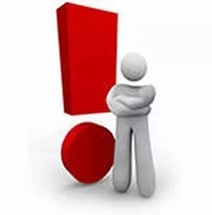 по противодействию терроризмуУважаемые граждане!Противодействие терроризму – задача не только специальных служб. Они будут бессильны, если это противодействие не будет оказываться обществом, каждым гражданином нашей страны. Для противостояния террористу, граждане должны использовать, прежде всего, на свою житейскую смекалку и внимание, которые являются одним из самых эффективных видов противодействия террору.Для проведения террористических актов террористы могут использовать сумки, пакеты, свертки, мусорный контейнер или урну, прилавок магазина или уличного ларька, салон общественного транспорта, кинотеатра, спортивного комплекса, туалета, автомобили, подвалы домов. Категория людей, которые сознательно идут на смерть ради совершения акта террора, отличаются от основной массы людей своим поведением, одеждой. Одежда, прикрывающая взрывное устройство, может быть не по сезону или заметно больше того размера, который носит «террорист». В психологическом поведении этого человека присутствуют напряжение, опасение прямых контактов с окружаю-щими, отстранение от людей.Увидев подозрительных на Ваш взгляд людей или какое-либо действие, позволяющее судить Вам о нем как об акте терроризма, следует проявить гражданскую сознательность и позвонить по телефону 02, изложив увиденные Вами обстоятельства данного дела и рассказав о своих опасениях.В случае обнаружения подозрительного предмета НЕОБХОДИМО:-не трогать и не передвигать обнаруженный подозрительный предмет;-не курить возле обнаруженного подозрительного предмета;-не пользовался возле обнаруженного подозрительного предмета средства-ми радиосвязи, в том числе и мобильными телефонами, пультами дистанцион-ного управления сигнализацией автомобилей и другими радиоэлектронными устройствами вблизи данного предмета;-немедленно уведомить правоохранительные органы об обнаруженном подозрительном предмете;-по мере возможности дождаться прибытия представителей правоохрани-тельных органов и обеспечить возможность беспрепятственного подъезда к месту обнаружение подозрительного предмета автомашин правоохранительных органов, скорой медицинской помощи, пожарной охраны, сотрудников МЧС.БУДЬТЕ БДИТЕЛЬНЫМИ!ПАМЯТКАпо противодействию и профилактике экстремизмаУважаемые граждане!Экстремизм (от фр. exremisme, от лат.extremus - крайний) – «крайне опасное явление в жизни любого общества. Оно создает угрозу основам конститу-ционного строя, ведет к попиранию конституционных прав и свобод человека и гражданина, подрывает общественную безопасность и государственную целост-ность Российской Федерации». В настоящее время в мире все чаще говорят о проблеме экстремизма, называя его, как правило, последней ступенью к возник-новению терроризма.Экстремизм, как правило, в своей основе имеет определенную идеологию. Признаки экстремизма содержат только такие идеологии, которые основаны на утверждении исключительности, превосходства либо неполноценности человека на почве социальной, расовой, национальной, религиозной или языковой принадлеж-ности или отношения к религии, а также идеи политической, идеологической, расовой, национальной или религиозной ненависти или вражды в отношении какой-либо социальной группы людей.Экстремистскими являются действия, связанные со стремлением разрушить, опорочить существующие в настоящее время общественные и государственные институты, права, традиции, ценности. При этом такие действия могут носить насильственный характер, содержать прямые или косвенные призывы к насилию.Противодействие экстремистской деятельности осуществляется по двум направлениям – это профилактика и непосредственное выявление, предупреждение и пресечение экстремистской деятельности.За осуществление экстремистской деятельности граждане Российской Федера-ции, иностранные граждане и лица без гражданства несут: уголовную, админист-ративную, гражданско-правовую ответственность в установленном законодатель-ством РФ порядке. В соответствии с законодательством на территории Российской Федерации запрещаются распространение экстремистских материалов, а также их производство или хранение в целях распространения. Производство, хранение или распространение экстремистских материалов является правонарушением и влечет за собой ответственность.Публичные призывы к осуществлению экстремистской деятельности нака-зываются штрафом в размере до 300 тысяч рублей или в размере заработной платы или иного дохода осужденного за период до двух лет, либо арестом на срок от 4 до 6 месяцев, либо лишением свободы на срок до 3 лет. Действия, направленные на возбуждение ненависти либо вражды, а также на уничтожение достоинства чело-века, либо группы, либо по признакам пола, расы, национальности, языка, проис-хождения, отношения к религии, а равно принадлежности к какой-либо социальной группе, совершенные публично или с использованием средств массовой инфор-мации, наказываются штрафом в размере от 100 тысяч до 300 тысяч рублей или в размере заработной платы или иного дохода осужденного за период от 1 года до 2 лет, либо лишением права занимать определенные должности или заниматься определенной деятельностью на срок до 3 лет, либо обязательными работами на срок до 180 часов, либо исправительными работами на срок до 1 года, либо лишением свободы на срок до 2 лет.Одной из возможных форм проявления экстремизма является распростране-ние фашистской и неонацистской символики. Пропаганда и публичное демон-стрирование нацистской атрибутики или символики, сходных с нацистской атри-бутикой или символикой до степени смешения, влечет наложение административ-ного штрафа в размере от 500 до 1000 рублей с конфискацией нацистской или иной указанной атрибутики или символики либо административный арест на срок до 15 суток с конфискацией нацистской или иной указанной атрибутики или символики.Каждый гражданин имеет право на свои определенные личные жизненные интересы, принципы, желания и цели. Одной из значимых задачей современного общества является объединение различных граждан-индивидов в понимающее друг друга сообщество, существование которого невозможно без проявления уважения к чуждым для себя вещам, культурам, обычаям, традициям, жизненным целям и приоритетам.Бороться с экстремизмом необходимо начать со своих собственных негатив-ных мыслей по отношению к другим людям, которые являются такими же гражда-нами, имеющими право на свою персональную точку зрения на все происходящее в мире.ПАМЯТКАоб ответственности граждан за заведомо ложные сообщения  об угрозе совершения террористических актов.Уважаемые граждане!В системе преступлений против общественной безопасности, деяние «Заведомо ложное сообщение об акте терроризма, о готовящихся взрыве, поджоге или иных действиях, создающих опасность гибели людей, причинения значительного имущественного ущерба либо наступления иных общественно опасных последствий», является одним из наиболее тяжких, потому что его можно со всей ответственностью отнести к акции психологического террора, поскольку субъект преступления преследует достижение нужной ему цели через устрашение общества, граждан или должностных лиц.В результате такого деяния причиняется серьезный материальный ущерб гражданам в частности и  государству в целом, так как по ложному вызову выезжают соответствующие службы органов внутренних дел, противопожарной службы, скорой помощи, а также срываются графики работы различных учреждений, организаций, предприятий, графики вылетов самолетов и отправления поездов, страдает общественная безопасность. В связи с такими сообщениями выезд «тревожных» групп, а также эвакуация граждан должны проводиться обязательно, что приводит к появлению чувства страха, беззащитности, дискомфорта, недовольства в создавшейся ситуации у людей. Правоохранительные органы всегда действуют из предпосылки существования реальной опасности, поэтому по всем поступившим подобного рода угрозам правоохранительными органами проводятся проверки, принимаются неотложные меры по поиску взрывных устройств и недопущению возможных негативных последствий, что требует проведения комплекса следственных действий, оперативно - розыскных и иных мероприятий. Как следствие, это приводит к вынужденному отвлечению сил и средств, в целях предотвращения мнимой угрозы в ущерб решению задач по обеспечению безопасности личности, общества и государства, а также к причинению неудобства гражданам и организациям, нарушению общественного спокойствия и причинению убытков субъектам экономической деятельности.Особую обеспокоенность вызывает тот факт, что значительное число преступлений такого рода совершается как малолетними (до 14 лет), так и более старшими подростками.Федеральным Законом № 98-ФЗ от 5 мая 2014 года статья 207 УК РФ, предусматривающая уголовную ответственность за заведомо ложное сообщение об акте терроризма, дополнена частью второй, в которой установлены  такие квалифицирующие признаки, как причинение крупного ущерба либо наступление иных тяжких последствий. Под понятием «иных тяжких последствий» понимается причинение тяжкого вреда здоровью хотя бы одному человеку, средней тяжести вреда здоровью двум и более лицам, дезорганизация деятельности органов государственной власти и местного самоуправления; длительное нарушение работы предприятия (предприятий) и (или) учреждения (учреждений) и др. Также статья дополнена примечанием, в соответствии с которым крупным ущербом признается ущерб, сумма которого превышает один миллион рублей.  Наказание по преступлениям средней тяжести предусматривает максимальное наказание в виде лишения свободы сроком до 5 лет.Кроме того, санкция  ч.2 ст.207 УК РФ предусматривает наказание в виде штрафа в размере до одного миллиона рублей или в размере зарплаты или иного дохода осужденного за период от 18 месяцев до 3 лет.Противодействие терроризму и экстремизмуПАМЯТКА НАСЕЛЕНИЮ(виды террористических актов )ВИДЫ ТЕРАКТОВЗащита личности, общества и государства от терроризма, согласно Концепции национальной безопасности РФ, является важной составляющей национальных интересов России. Что такое террористическая акция?Это непосредственное совершение преступления террористического характера в различных формах:- взрыв;- поджог;- применение или угроза применения ядерных взрывных устройств, радиоактивных, химических, биологических, взрывчатых, токсических, отравляющих, ядовитых веществ;- уничтожение, повреждение или захват транспортных средств или других объектов;- посягательство на жизнь государственного или общественногодеятеля, представителя национальных, этнических, религиозныхили иных групп населения;- захват заложников, похищение человека;- создание опасности причинения вреда жизни, здоровью или имуществу лицам путём создания условий для аварий и катастроф техногенного характера либо реальной угрозы создания такой опасности;- распространение угроз в любой форме и любыми средствами;- иные преднамеренные действия, создающие опасность гибели людей, причинения значительного имущественного ущерба.ПАМЯТКАруководителям учреждений и школьникам при угрозетеррористического актаПризнаки, которые могут указывать на наличие взрывного устройства (ВУ):- наличие на обнаруженном предмете проводов, верёвок, изоленты;- подозрительные звуки, щелчки, тиканье часов, издаваемые предметом;- от предмета исходит характерный запах миндаля или другой необычный запах.Причины, служащие поводом для опасения:- нахождение подозрительных лиц до обнаружения этого предмета;- угрозы лично, по телефону или в почтовых отправлениях.Действия при обнаружении предмета, похожего на взрывное устройство:1. Не трогать, не подходить, не передвигать обнаруженный подозрительный предмет! Не курить,  воздержаться от использования средств радиосвязи, в том числе и мобильных, вблизи данного предмета.2. Немедленно сообщить об обнаружении подозрительного предмета в правоохранительные органы по указанным телефонам.3. Зафиксировать время и место обнаружения.4. Освободить от людей опасную зону в радиусе не менее 100 м.5. По возможности обеспечить охрану подозрительного предмета и опасной зоны.6. Необходимо обеспечить (помочь обеспечить) организованную эвакуацию людей с территории,  прилегающей к опасной зоне.Памятка по действиям в случае террористического актаУважаемые жители!В последнее время участились случаи террористических актов. Будьте бдительны и внимательны в общественных местах. Терроризм сегодня - одна из главных угроз человеческой цивилизации. Международный террор за последние годы доказал свою крайнюю жестокость, готовность не останавливаться ни перед чем ради достижения своих целей. В результате совершения террористических актов страдают ни в чем не повинные люди, дети, женщины, старики. Для террориста человеческая жизнь не имеет никакой ценности.Террористическая угроза - это каждодневная реальность, с которой нельзя смириться и к отражению которой надо быть всегда готовыми. Активная гражданская позиция каждого - необходимое условие успешного противостояния террористам. У всех нас общий враг, и бороться с ним мы все - государство, правоохранительные органы, специальные службы, общество - должны сообща.Для этого каждый должен знать, как вести себя при обнаружении подозрительного предмета, при угрозе теракта, к чему следует быть готовым, что можно и чего нельзя делать ни при каких обстоятельствах.Если Вам на глаза попался подозрительный, оставленный без присмотра предмет (мешок, сумка, коробка и т. п.), то Ваши действия:отойдите на безопасное расстояние;жестами или голосом предупредите окружающих о возможной опасности;немедленно сообщите об обнаруженном предмете по телефону «02» и действуйте только в соответствии с полученными рекомендациями;до приезда полиции и специалистов не подходите к подозрительному предмету и не предпринимайте самостоятельных действий по его обезвреживанию.Если Вы стали свидетелем подозрительных действий лиц (доставка в жилые дома неизвестными подозрительных на вид емкостей, упаковок, мешков и т. п.), то Ваши действия:не привлекайте к себе внимание лиц, действия которых показались Вам подозрительными;сообщите о происходящем по телефону «02»;попытайтесь запомнить приметы лиц, вызвавших подозрение, записать номера их машин;до приезда полиции или других правоохранительных органов не предпринимайте никаких активных действий, после прибытия сотрудников указанных подразделений сообщите более подробно всю, ставшую Вам известной, информацию.Если, на Ваш телефон позвонил неизвестный с угрозами в Ваш адрес или с угрозой взрыва, то Ваши действия:соблюдайте спокойствие, не прерывайте говорящего, во время разговора постарайтесь получить как можно больше информации;постарайтесь зафиксировать точное время начала и окончания разговора, а также точный текст угрозы;не кладите телефонную трубку после окончания разговора на телефонный аппарат;незамедлительно с другого телефона позвоните по «02» и подробно сообщите о случившемся.ТЕЛЕФОНЫ, по которым Вы можете сообщить об угрозах теракта или другую важную информацию о противоправных действиях:дежурному ОМВД России – 02, оперативному дежурному ЕДДС - 112 с моб. Памятка родителям по противодействию экстремизмуВажно помнить, что попадание подростка под влияние экстремистской группы легче предупредить, чем впоследствии бороться с этой проблемой. Несколько простых правил помогут существенно снизить риск попадания вашего ребенка под влияние пропаганды экстремистов:Разговаривайте с ребенком. Вы должны знать с кем он общается, как проводит время и что его волнует. Обсуждайте политическую, социальную и экономическую обстановку в мире, межэтнические отношения. Подростку трудно разобраться в хитросплетениях мирового социума и экстремистские группы зачастую пользуются этим, трактуя определенные события в пользу своей идеологии.Обеспечьте досуг ребенка. Спортивные секции, кружки по интересам, общественные организации, военно-патриотические клубы дадут возможность для самореализации и самовыражения подростка, значительно расширят круг общения.Контролируйте информацию, которую получает ребенок. Обращайте внимание какие передачи смотрит, какие книги читает, на каких сайтах бывает. СМИ является мощным орудием в пропаганде экстремистов.Основные признаки того, что молодой человекдевушка начинают подпадать под влияние экстремистской идеологии, можно свести к следующим:1.    егоее манера поведения становится значительно более резкой и грубой, прогрессирует ненормативная либо жаргонная лексика;2.    резко изменяется стиль одежды и внешнего вида, соответствуя правилам определенной субкультуры;3.    на компьютере оказывается много сохраненных ссылок или файлов с текстами, роликами или изображениями экстремистко-политического или социально-экстремального содержания;в доме появляется непонятная и нетипичная символика или атрибутика (как вариант – нацистская символика), предметы, могущие быть использованы как оружие;4.    онона проводит много времени за компьютером или самообразованием по вопросам, не относящимся к школьному обучению, художественной литературе, фильмам, компьютерным играм;5.    повышенное увлечение вредными привычками;6.    резкое увеличение числа разговоров на политические и социальные темы, в ходе которых высказываются крайние суждения с признаками нетерпимости;7.    псевдонимы в Интернете, пароли и т.п. носят экстремально-политический характер.Если вы подозреваете, что ваш ребенок попал под влияние экстремистской организации, не паникуйте, но действуйте быстро и решительно:1. Не осуждайте категорически увлечение подростка, идеологию группы – такая манера точно натолкнется на протест. Попытайтесь выяснить причину экстремистского настроения, аккуратно обсудите, зачем ему это нужно.2. Начните «контрпропаганду». Основой «контрпропаганды» должен стать тезис, что человек сможет гораздо больше сделать для переустройства мира, если он будет учиться дальше и как можно лучше, став, таким образом, профессионалом и авторитетом в обществе, за которым пойдут и к которому прислушаются. Приводите больше примеров из истории и личной жизни о событиях, когда люди разных национальностей и рас вместе добивались определенных целей. Обязательным условием такого общения должны быть мягкость и ненавязчивость.3. Ограничьте общение подростка со знакомыми, оказывающими на него негативное влияние, попытайтесь изолировать от лидера группы.